Equations of Parabolas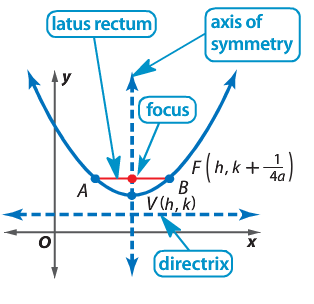 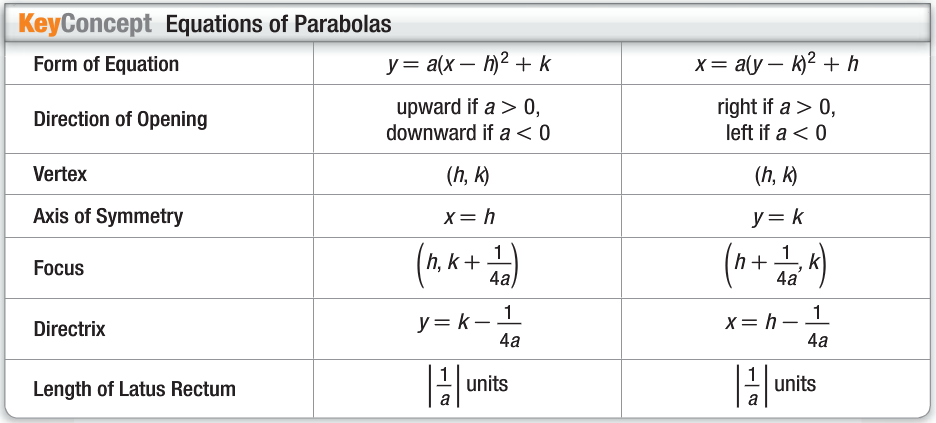 Standard form: General form: Example 1: Analyze the Equation of a ParabolaWrite  in standard form.  Identify the vertex, axis of symmetry, and direction of opening of the parabola.*The number that goes in the box comes .  The  came from the number next to the x in step 2.  Always divide by 2 and always square the number.*a= _________h= _________k= _________The vertex is (_____, _____)The equation of the axis of symmetry is __________.  The parabola opens ________________.Example 2: Find all pieces of the equation and graph the equation.Use completing the square to put the equation into STANDARD FORM.a= _________h= _________k= _________The vertex is (_____, _____)The equation of the axis of symmetry is __________.  The parabola opens ________________.Original EquationFactor 2 from the x- and - terms.Complete the square on the right side.The 9 added when you complete the square is multiplied by 2.Factor.Formula:This ExampleFocus: Directrix: Length of Latus Rectum:  unitsFormula:This ExampleFocus: Directrix: Length of Latus Rectum:  units